Calendrier des activités Goalball junior bilingue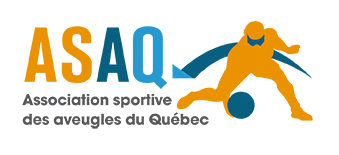 13 à 18 ansAutomne 2018Absences Par respect pour l’équipe d’intervenants, merci de nous aviser de l’absence de votre enfant.  Du lundi au vendredi entre 9h et 16h00 : 514 252-3178 #3775Le jour-même : contactez l’intervenant sportif responsable de l’activitéDateHoraireLieuDimanche 16 septembre14h00 à 15h00Gymnase Mackay3500 Boulevard DécarieMontréal, QC H4A 3J5Dimanche 23 septembre14h00 à 15h00Gymnase Mackay3500 Boulevard DécarieMontréal, QC H4A 3J5Dimanche 30 septembre14h00 à 15h00Gymnase Mackay3500 Boulevard DécarieMontréal, QC H4A 3J5Dimanche 7 octobreCongéCongéDimanche 14 octobre14h00 à 15h00Gymnase MackayDimanche 21 octobre14h00 à 15h00Gymnase MackayDimanche 28 octobre14h00 à 15h00Gymnase MackayDimanche 4 novembre14h00 à 15h00Gymnase MackayDimanche 11 novembre14h00 à 15h00Gymnase MackayDimanche 18 novembre14h00 à 15h00Gymnase MackayDimanche 25 novembre14h00 à 15h00Gymnase Mackay